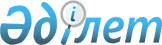 2023–2025 жылдарға арналған Жабасақ ауылдық округінің бюджетін бекіту туралыАқтөбе облысы Әйтеке би аудандық мәслихатының 2023 жылғы 10 қаңтардағы № 305 шешімі
      Қазақстан Республикасының Бюджет кодексінің 9-1 бабының 2-тармағына, Қазақстан Республикасының "Қазақстан Республикасындағы жергілікті мемлекеттік басқару және өзін – өзі басқару туралы" Заңының 6- бабына сәйкес, Әйтеке би аудандық мәслихаты ШЕШТІ:
      1. 2023-2025 жылдарға арналған Жабасақ ауылдық округінің бюджеті тиісінше 1, 2 және 3-қосымшаларға сәйкес, оның ішінде, 2023 жылға келесідей көлемде бекітілсін:
      1) кірістер – 32957 мың теңге, оның ішінде:
      салықтық түсімдер – 30985 мың теңге;
      трансферттер түсімі – 1972 мың теңге;
      2) шығындар – 63677,7 мың теңге;
      3) таза бюджеттік кредиттеу – 0 теңге;
      4) қаржы активтерiмен жасалатын операциялар бойынша сальдо – 0 теңге;
      5) бюджет тапшылығы (профициті) – - 30720,7 мың теңге;
      6) бюджет тапшылығын қаржыландыру (профицитін пайдалану) – 30720,7 мың теңге, оның ішінде:
      бюджет қаражатының пайдаланылатын қалдықтары – 30720,7 мың теңге.
      Ескерту. 1 тармақ жаңа редакцияда - Ақтөбе облысы Әйтеке би аудандық мәслихатының 09.10.2023 № 101 шешімімен (01.01.2023 бастап қолданысқа енгізіледі).


      2. Ауылдық округ бюджетінің кірісіне мыналар есептелетін болып ескерілсін:
      мүлікке салынатын салықтар;
      жер салығы;
      көлік құралдарына салынатын салық;
      жер учаскелерін пайдаланғаны үшін төлемақы;
      мемлекет меншігіндегі мүлікті жалға беруден түсетін кірістер.
      3. Мәліметке және басшылыққа алып, Қазақстан Республикасының "2023 – 2025 жылдарға арналған республикалық бюджет туралы" Заңының 8-бабына сәйкес, 2023 жылдың 1 қаңтарынан бастап белгіленді:
      1) жалақының ең төменгі мөлшері – 70 000 теңге;
      2) жәрдемақыларды және өзге де әлеуметтiк төлемдердi есептеу, сондай-ақ Қазақстан Республикасының заңнамасына сәйкес айыппұл санкцияларын, салықтарды және басқа да төлемдердi қолдану үшiн айлық есептiк көрсеткiш – 3 450 теңге;
      3) базалық әлеуметтік төлемдердің мөлшерлерін есептеу үшін ең төмен күнкөріс деңгейінің шамасы – 40 567 теңге.
      4. 2023 жылға арналған Жабасақ ауылдық округінің бюджетіне аудандық бюджеттен берілген 1972 мың теңге соммасында субвенция көлемі ескерілсін.
      5. 2023 жылға арналған Жабасақ ауылдық округінің бюджетіне аудандық бюджеттен 0 теңге соммасында ағымдағы нысаналы трансферттер түсімі ескерілсін.
      Ағымдағы нысаналы трансферттердің сомаларын бөлу Жабасақ ауылдық округі әкімінің шешімі негізінде жүзеге асырылады.
      6. Осы шешім 2023 жылдың 1 қаңтарынан бастап қолданысқа енгізіледі. 2023 жылға арналған Жабасақ ауылдық округінің бюджеті
      Ескерту. 1 қосымша жаңа редакцияда - Ақтөбе облысы Әйтеке би аудандық мәслихатының 09.10.2023 № 101 шешімімен (01.01.2023 бастап қолданысқа енгізіледі). 2024 жылға арналған Жабасақ ауылдық округ бюджеті 2025 жылға арналған Жабасақ ауылдық округ бюджеті
					© 2012. Қазақстан Республикасы Әділет министрлігінің «Қазақстан Республикасының Заңнама және құқықтық ақпарат институты» ШЖҚ РМК
				
      Әйтеке би аудандық мәслихаттың төрағасы: 

Е.Б. Таңсықбаев
Әйтеке би аудандық 
мәслихаттың 2023 жылғы 
10 қантардағы № 305 шешіміне 
1-қосымша
Санаты
Санаты
Санаты
Санаты
Сомасы, (мың теңге)
Сыныбы
Сыныбы
Сыныбы
Сомасы, (мың теңге)
Кіші сыныбы
Кіші сыныбы
Сомасы, (мың теңге)
Атауы
Сомасы, (мың теңге)
I. КІРІСТЕР
32957
1
Салықтық түсімдер
30985
04
Меншікке салынатын салықтар
805
1
Мүлікке салынатын салықтар
50
4
Көлік құралдарына салынатын салық
755
05
Тауарларға,жұмыстарға және қызметтерге салынатын салықтар
30180
3
Табиғи және басқа ресурстарды пайдаланғаны үшін түсетін түсімдер
30180
4
Трансферттердің түсімдері
1972
02
Мемлекеттік басқарудың жоғары тұрған органдарынан түсетін трансферттер
1972
3
Аудандардың (облыстық маңызы бар қаланың) бюджетінен трансферттер
1972
Функционалдық топ
Функционалдық топ
Функционалдық топ
Функционалдық топ
Функционалдық топ
Сомасы, (мың теңге)
Кіші функционалдық топ
Кіші функционалдық топ
Кіші функционалдық топ
Кіші функционалдық топ
Сомасы, (мың теңге)
Бюджеттік бағдарламалардың әкімшісі
Бюджеттік бағдарламалардың әкімшісі
Бюджеттік бағдарламалардың әкімшісі
Сомасы, (мың теңге)
Бағдарлама
Бағдарлама
Сомасы, (мың теңге)
Атауы
Сомасы, (мың теңге)
II. ШЫҒЫНДАР
63677,7
01
Жалпы сиппатағы мемлекеттік қызметтер
39346,7
1
Мемлекеттiк басқарудың жалпы функцияларын орындайтын өкiлдi, атқарушы және басқа органдар
39346,7
124
Аудандық маңызы бар қала, ауыл, кент, ауылдық округ әкімінің аппараты
39346,7
001
Аудандық маңызы бар қала, ауыл, кент, ауылдық округ әкімінің қызметін қамтамасыз ету жөніндегі қызметтер
39346,7
07
Тұрғын үй-коммуналдық шаруашылық
23796
3
Елді-мекендерді көркейту
23796
124
Аудандық маңызы бар қала, ауыл, кент, ауылдық округ әкімінің аппараты
23796
008
Елді мекендердегі көшелерді жарықтандыру
4486
009
Елді мекендердің санитариясын қамтамасыз ету
3550
011
Елді мекендерде абаттандыру мен көгалдандыру
15760
12
Көлiк және коммуникация
535
1
Автомобиль көлiгi
535
124
Аудандық маңызы бар қала, ауыл, кент, ауылдық округ әкімінің аппараты
535
013
Аудандық маңызы бар қалаларда, ауылдарда, кенттерде, ауылдық округтерде автомобиль жолдарының жұмыс істеуін қамтамасыз ету
535
III. Таза бюджеттік кредит беру
0
Бюджеттік кредиттер
0
IV. Қаржы активтерімен жасалатын операция бойынша сальдо
0
V. Бюджет тапшылығы (профицит)
30720,7
VI. бюджет тапшылығын қаржыландыру (профицитін пайдалану)
30720,7
Санаты
Санаты
Санаты
Санаты
Сомасы, (мың теңге)
Сыныбы
Сыныбы
Сыныбы
Сомасы, (мың теңге)
Кіші сыныбы
Кіші сыныбы
Сомасы, (мың теңге)
Атауы
Сомасы, (мың теңге)
8
Бюджет қаражатының пайдаланылатын қалдықтары
30720,7
01
Бюджет қаражаты қалдықтары
30720,7
1
Бюджет қаражатының бос қалдықтары
30720,7Әйтеке би аудандық 
мәслихаттың 2023 жылғы 
10 қантардағы № 305 шешіміне 
2-қосымша
Санаты
Санаты
Санаты
Санаты
2024 жылға бекітілген бюджет, мың теңге
Сыныбы
Сыныбы
Сыныбы
2024 жылға бекітілген бюджет, мың теңге
Кіші сыныбы
Кіші сыныбы
2024 жылға бекітілген бюджет, мың теңге
Атауы
2024 жылға бекітілген бюджет, мың теңге
I.КІРІСТЕР
16857
1
Салықтық түсімдер
14785
04
Меншікке салынатын салықтар
905
1
Мүлікке салынатын салықтар
50
3
Жер салығы
0
4
Көлік құралдарына салынатын салық
855
05
Табиғи және басқа ресурстарды пайдаланудан түсетін түсімдер
13980
3
Жер учаскелерін пайдаланғаны үшін төлем
13980
4
Трансферттердің түсімдері
1972
02
Мемлекеттік басқарудың жоғары тұрған органдарынан түсетін трансферттер
1972
3
Аудандардың (облыстық маңызы бар қаланың) бюджетінен трансферттер
1972
Функционалдық топ
Функционалдық топ
Функционалдық топ
Функционалдық топ
Функционалдық топ
2024 жылға бекітілген бюджет, мың теңге
Кіші функционалдық топ
Кіші функционалдық топ
Кіші функционалдық топ
Кіші функционалдық топ
2024 жылға бекітілген бюджет, мың теңге
Бюджеттік бағдарламалардың әкімшісі
Бюджеттік бағдарламалардың әкімшісі
Бюджеттік бағдарламалардың әкімшісі
2024 жылға бекітілген бюджет, мың теңге
Бағдарлама
Бағдарлама
2024 жылға бекітілген бюджет, мың теңге
Атауы
2024 жылға бекітілген бюджет, мың теңге
II. ШЫҒЫНДАР
16857
01
Жалпы сиппатағы мемлекеттік қызметтер
16857
1
Мемлекеттiк басқарудың жалпы функцияларын орындайтын өкiлдi, атқарушы және басқа органдар
16857
124
Аудандық маңызы бар қала, ауыл, кент, ауылдық округ әкімінің аппараты
16857
001
Аудандық маңызы бар қала, ауыл, кент, ауылдық округ әкімінің қызметін қамтамасыз ету жөніндегі қызметтер
16857
07
Тұрғын үй-коммуналдық шаруашылық
0
3
Елді-мекендерді көркейту
0
124
Аудандық маңызы бар қала, ауыл, кент, ауылдық округ әкімінің аппараты
0
008
Елді мекендердегі көшелерді жарықтандыру
0
009
Елді мекендердің санитариясын қамтамасыз ету
0
011
Елді мекендерде абаттандыру мен көгалдандыру
0
12
Көлiк және коммуникация
0
1
Автомобиль көлiгi
0
124
Аудандық маңызы бар қала, ауыл, кент, ауылдық округ әкімінің аппараты
0
013
Аудандық маңызы бар қалаларда, ауылдарда, кенттерде, ауылдық округтерде автомобиль жолдарының жұмыс істеуін қамтамасыз ету
0
 III. Таза бюджеттік кредит беру
0
Бюджеттік кредиттер
0
IV. Қаржы активтерімен жасалатын операция бойынша сальдо
0
V. Бюджет тапшылығы (профицит)
0
VI. Бюджет тапшылығын қаржыландыру (профицитін пайдалану)
0
Санаты
Санаты
Санаты
Санаты
2024 жылға бекітілген бюджет, мың теңге
Сыныбы
Сыныбы
Сыныбы
2024 жылға бекітілген бюджет, мың теңге
Кіші сыныбы
Кіші сыныбы
2024 жылға бекітілген бюджет, мың теңге
Атауы
2024 жылға бекітілген бюджет, мың теңге
8
Бюджет қаражатының пайдаланылатын қалдықтары
0
01
Бюджет қаражаты қалдықтары
0
1
Бюджет қаражатының бос қалдықтары
0Әйтеке би аудандық 
мәслихаттың 2023 жылғы 
10 қантардағы № 305 шешіміне 
3-қосымша
Санаты
Санаты
Санаты
Санаты
2025 жылға бекітілген бюджет, мың теңге
Сыныбы
Сыныбы
Сыныбы
2025 жылға бекітілген бюджет, мың теңге
Кіші сыныбы
Кіші сыныбы
2025 жылға бекітілген бюджет, мың теңге
Атауы
2025 жылға бекітілген бюджет, мың теңге
I.КІРІСТЕР
16957
1
Салықтық түсімдер
14885
04
Меншікке салынатын салықтар
905
1
Мүлікке салынатын салықтар
50
3
Жер салығы
0
4
Көлік құралдарына салынатын салық
855
05
Табиғи және басқа ресурстарды пайдаланудан түсетін түсімдер
13980
3
Жер учаскелерін пайдаланғаны үшін төлем
13980
4
Трансферттердің түсімдері
2072
02
Мемлекеттік басқарудың жоғары тұрған органдарынан түсетін трансферттер
2072
3
Аудандардың (облыстық маңызы бар қаланың) бюджетінен трансферттер
2072
Функционалдық топ
Функционалдық топ
Функционалдық топ
Функционалдық топ
Функционалдық топ
2025 жылға бекітілген бюджет, мың теңге
Кіші функционалдық топ
Кіші функционалдық топ
Кіші функционалдық топ
Кіші функционалдық топ
2025 жылға бекітілген бюджет, мың теңге
Бюджеттік бағдарламалардың әкімшісі
Бюджеттік бағдарламалардың әкімшісі
Бюджеттік бағдарламалардың әкімшісі
2025 жылға бекітілген бюджет, мың теңге
Бағдарлама
Бағдарлама
2025 жылға бекітілген бюджет, мың теңге
Атауы
2025 жылға бекітілген бюджет, мың теңге
II. ШЫҒЫНДАР
16957
01
Жалпы сиппатағы мемлекеттік қызметтер
16957
1
Мемлекеттiк басқарудың жалпы функцияларын орындайтын өкiлдi, атқарушы және басқа органдар
16957
124
Аудандық маңызы бар қала, ауыл, кент, ауылдық округ әкімінің аппараты
16957
001
Аудандық маңызы бар қала, ауыл, кент, ауылдық округ әкімінің қызметін қамтамасыз ету жөніндегі қызметтер
16957
07
Тұрғын үй-коммуналдық шаруашылық
0
3
Елді-мекендерді көркейту
0
124
Аудандық маңызы бар қала, ауыл, кент, ауылдық округ әкімінің аппараты
0
008
Елді мекендердегі көшелерді жарықтандыру
0
009
Елді мекендердің санитариясын қамтамасыз ету
0
011
Елді мекендерде абаттандыру мен көгалдандыру
0
12
Көлiк және коммуникация
0
1
Автомобиль көлiгi
0
124
Аудандық маңызы бар қала, ауыл, кент, ауылдық округ әкімінің аппараты
0
013
Аудандық маңызы бар қалаларда, ауылдарда, кенттерде, ауылдық округтерде автомобиль жолдарының жұмыс істеуін қамтамасыз ету
0
III. Таза бюджеттік кредит беру
0
Бюджеттік кредиттер
0
IV. Қаржы активтерімен жасалатын операция бойынша сальдо
0
V. Бюджет тапшылығы (профицит)
0
VI. Бюджет тапшылығын қаржыландыру (профицитін пайдалану)
0
Санаты
Санаты
Санаты
Санаты
2025 жылға бекітілген бюджет, мың теңге
Сыныбы
Сыныбы
Сыныбы
2025 жылға бекітілген бюджет, мың теңге
Кіші сыныбы
Кіші сыныбы
2025 жылға бекітілген бюджет, мың теңге
Атауы
2025 жылға бекітілген бюджет, мың теңге
8
Бюджет қаражатының пайдаланылатын қалдықтары
0
01
Бюджет қаражаты қалдықтары
0
1
Бюджет қаражатының бос қалдықтары
0